Ақмола облысы білім басқармасының әдістемелік орталығының психологиялық қызмет бөліміОтдел психологической службы методического центра управления образования Акмолинской области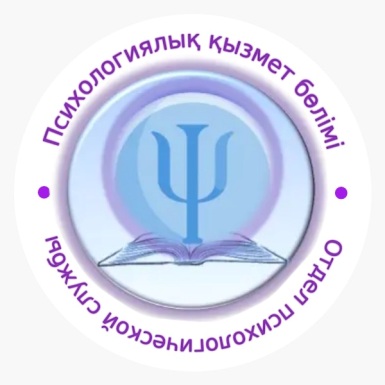 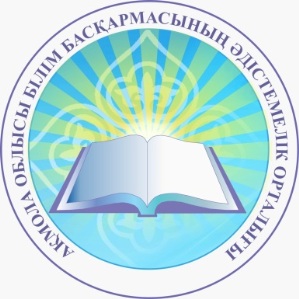 Психологиялық клуб Аннотация:Бұл әдістемелік ұсыныстар білім беру ұйымдарында, оның ішінде қосымша білім беру ұйымдарында психологиялық үйірмелер сияқты жасөспірімдермен өзара әрекеттесу формасын енгізуге және ұйымдастыруға арналған.Бұл болашақта оқу-тәрбие процесінде оқушыларды психологиялық қолдау көрсетуде педагог-психологтардың қызметін жүйелеуге көмектеседі.Аталған форманы енгізу оқушылардың  психикалық денсаулығын жақсартады, өзіне және басқа адамдарға деген оң көзқарасты ынталандырады; өзінің оқу іс-әрекетіне ой жүгіртуге, қиындықтарға тап болған кезде өз мәселелерін, жеке басының ерекшеліктерін түсінуге, оларды жеңу жолдарын үйренуге; өзін-өзі дамыту қажеттілігін тудырады.Топ мүшелері: 11-18 жас аралығындағы кәмелетке толмаған мектеп оқушылары (5-11 сыныптар), кәмелетке толмаған колледж студенттері Жобаны іске асыру мерзімі мен ұзақтығы – 2023-2024 оқу жылыЖоба кезеңдері:1. Ақпараттық- ағартушылық  кезеңі (2023 ж. қыркүйек). Психологиялық клубтың қызметін ұйымдастыру бойынша ұсыныстарды дайындауды қамтиды; педагог- психологтарға, сынып жетекшілерге, кураторларға арналған оқыту семинары; Ақмола облысы білім басқармасының әдістемелік орталығы сайтында ақпаратты орналастыру2. Практикалық кезең (оқу жылы ішінде). Психологиялық клуб қызметін ұйымдастыру. Жарғыны зерделеу, клуб жұмысының жоспарын, клуб мүшелерінің тізімін құру. Жасөспірімдерге психологиялық-педагогикалық қолдау көрсету. Білім беру ұйымдарының ресми жалпы парақшаларына қамту (мектеп/колледж веб-сайты, Instagram, Facebook)3. Қорытынды кезең (2024 жылғы маусым). Шығармашылық есеп құру. Кеңес беру журналындағы жазба.Құрастырушылар:Ермуханова И.И.- Ақмола облысы білім басқармасының әдістемелік орталығының психологиялық қызмет бөлімінің басшысы
Шарипова Г.Е., Уаисова С.К. –  бөлім әдіскерлеріКІРІСПЕҚазіргі жасөспірімдер көптеген интернет-ресурстарға және виртуалды байланысқа толы қарым- қатынасты таңдайды.  Бұл бір жағынан білімнің жақсы көзі және дамудың қосымша ресурстары болса, екінші жағынан әлеуметтік жауап беруге бағытталған ойлауды қалыптастырып, өмірлік қызметке жауапты жүйкелерді  жаттықтыруға әсер ететін құрал. Интернетте, мессенджерлерде, әлеуметтік желілерде көп сағат болу тек өмірлік дағдылардың шектелуіне ғана әкеліп соқпай, қарым-қатынас пен коммуникацияның дамуына, эмоционалдық интеллекттің, күйлер мен көңіл-күй тудыратын эмоционалдық сфераға да  теріс әсер етеді. Қашықтық  технологиялардың дамуымен байланысты коммуникацияның болмауы, қашықтан оқыту өмірлік дағдылар мен әлеуметтену, бейімделу, қарым-қатынас дағдыларын қалыптастыру мүмкіндігінен ғана айырылып қоймай, сонымен бірге бар дағдыларды жоғалтуға да себеп болды. Сонымен қатар, жанды қарым-қатынастың болмауы жеткіншектердің тиімді көмек алу мүмкіндігін шектеп, жасөспірім ортасын зерттеуге, оның достық, тапқырлығын тексеруге мүмкіндік берді.Тікелей қарым-қатынас көптеген қорқыныштарды, шиеленістерді және алаңдаушылықты тудырады, ал проблемаларды шешу дағдыларының болмауы жасөспірімдерді өз әлеміне жақын етеді, әртүрлі қиын жағдайларда өзін-өзі ұстаудың өзіндік, көбінесе деструктивті тәсілдерін табуға, теріс алаңдаушылықтарға  байланысты жағымсыз тәжірибелерді бастан кешіруге мәжбүр етеді. Ұзақ уақытқа созылған әлеуметтік шектеулерден кейін әлеуметтік әлемге «шығу» жасөспірімдерді ересектердің, құрдастардың және қоршаған ортаның үлкен, дұшпандық әлеміне итермелейді. Қазақстан аймақтарының әлеуметтік-психологиялық қызметтеріне көмекке жүгінудің кеңестік тәжірибесі адамның өзін және басқаларды, олардың эмоционалдық күйлерін түсіну, қоршаған дүниенің көріністеріне адекватты жауап беру әдістерді таңдау қабілетсіздігімен байланысты көптеген проблемаларды көрсетеді. Сонымен қоса проблемаларды жоюға, жағдайды ушықтырмауға, серіктестік пен достық қарым-қатынас орнатуға, өз құндылығын іздеуге, өзін-өзі құрметтеуге және өзін-өзі растауға бағытталған шешімдерде ұсынады. Мұндай проблемалар жасөспірімдік кезеңнің ерекшеліктерімен және топта қабылдау қажеттілігімен, бедел мен тануды іздеумен, өзін-өзі алумен, өзін және топты, гендерлік және басқа белгілермен сәйкестендірумен бірге жасөспірімдерді қажеттіліктер мен қанағаттандыра алмау арасындағы қайшылықтарға батырады. Олар қажетті дағдылардың болмауына байланысты жиі қақтығыстар және қиын жағдайларға байланысты эмоцияларға төтеп бере алмау, қабылдау үшін қолдау алу қажеттілігі мен отбасы мен қоғамнан қолдау алу  қажеттілігінің жоқтығы салдарынан жасөспірімдерді өз-өзіне қол жұмсау әрекеттеріне итермелейді, көп жағдайлар суицидпен де аяқталады.Сондықтан, әлеуметтік дағдыларды, эмоционалдық интеллекті дамытуға, қиындықтар мен проблемаларды жеңуге байланысты өмірлік дағдыларды нығайту қажеттілігі айқын көрінеді. Жасөспірімге проблемаларды жоюға бағытталған құзыреттерді күшейтіп, қарама-қайшылықтар және мәселелерді шешу жолдарын табуға көмектесетін ортаны құру өте маңызды.Білім беру ұйымдарында  психологиялық клубтың ашылуы анықталған мәселелерді сапалы шешуге және жасөспірімдерді қашықтықтан оқыту кезінде де, желілік әлемге ену кезінде де жоғалған немесе белгілі бір уақыт аралығында жинақталған өмірлік дағдылармен қаруландыруға мүмкіндік береді.Ұсынылып отырған нысанның мектептегі (немесе колледждегі) психологиялық қолдау бағдарламасы бойынша өткізілетін, оқу процесіне бағытталған сабақтар мен тренингтерден айырмашылығы, оның субъективті тәжірибесіне негізделген ынтымақтастық, қолдау және көмек атмосферасын ұйымдастыруға мүмкіндік беретіндігімен ерекшеленеді. Әрбір қатысушы белгілі бір өмірлік жағдайда ғана емес, сонымен қатар қолданудың ұзақ мерзімді болжамына бағытталған дағдыларды меңгереді. Талқылауға арналған мәселелер мен жағдаяттар мектеп құзыреттерінің шегінен шығып, бәсекеге қабілеттілікті дамыту контекстінде қоғам мен өскелең ұрпақ үшін ерекше маңызға ие болады.Мектепте ұйымдастырылған орта оқушылардың эмоционалдық жағдайын қалыпқа келтіріп қана қоймайды, қажетті дағдыларды қалыптастырып, мектептегі оқу-тәрбие процесін жүзеге асыратын психологтардың, сынып жетекшілерінің және басқа педагогикалық қызметкерлердің бақылау мүмкіндігін жоққа шығармайды. 	Сондай-ақ психологиялық клубтар мәжілістерінің мазмұны білімді таза түрде берудің теориясын және біржақтылығын жояды,  белсенді формалар арқылы интерактивті өзара әрекетті ұйымдастыруға, ақпарат, тәжірибе алмасуға, білім мен тәжірибенің жетіспеушілігін толықтыруға мүмкіндік береді. Ойындар, драматизация, әдістемелер арқылы өзінің  мінез-құлқын, оның басқаларға әсерін сезіну және түсіну, оның салдарын көру және сыртқы әлеммен өзара әрекеттесуінің жаңа механизмдерін дамытады.Клубтың мазмұнын әзірлеуде қолданылатын психологиялық технологиялар мен әдістемелер қарым-қатынасты түрлендіруге, хабардылықты жеңілдетуге, тәжірибені сенсорлық ассимиляциялау арқылы қатысушыларды бағыттауға мүмкіндік береді, бұл қасиетті өмірде одан әрі пайдалану үшін ерекше құнды болуы мүмкін.ПСИХОЛОГИЯЛЫҚ КЛУБТЫҢ МАҚСАТЫ МЕН МІНДЕТТЕРІМақсаты: өзіне және басқа адамдарға деген оң көзқарасты ынталандыру; өзінің оқу іс-әрекетіне ой жүгіртуге, қиындықтарға тап болған кезде өз мәселелерін, жеке басының ерекшеліктерін түсінуге, оларды жеңуге үйрену; өзін-өзі дамыту қажеттілігін арттыру.Міндеттер:1. Жасөспірімдердің өмірлік қиындықтары мен мәселелерін шешуге, өзін-өзі тануға, өзінің және өзгенің құндылығын іздеуге арналған алаң құру;2. Жасөспірімдердің өзіне-өзі көмек көрсету, өзара көмек көрсету және кәсіби көмек көрсету түріндегі қолдауын алуын қамтамасыз ету;3. Психикалық денсаулықты, эмоционалдық интеллекті, қарым-қатынасты нығайтуға, өмірлік қиындықтарды шешуге бағытталған өмірлік дағдыларды қалыптастыру;4.Оқушыларға психологиялық тәрбие беру және психология ғылымына қызығушылықтарын арттыру;5. Жасөспірімдер тұлғасының тұлғалық, интеллектуалдық және шығармашылық әлеуетін дамыту6.Өзара әрекеттестіктің әлеуметтік-психологиялық дағдыларын үйрету.Клуб жұмысы аясында интерактивті театр ұйымдастырылған. Интерактивті театр – бұл жасөспірімдер мен студенттердің әлеуметтік мәселелерді шешуге бағытталған топтық жұмыс әдісі.«Форум – театр» әдісін қолдану  қоғамға әр адамның болашақты құруға атсалысу қажеттілігін көрсетіп, көп жағдайда олардың өмірін жақсартып, әлеуметтік жағдайды өзгерту өзіне байланысты екенін өзгелерге түсіндіруге ықпал етеді. «Театрдың ғимараттарға қатысы жоқ... Театр немесе театршылдық - бұл қабілет, ол адамның өзін әрекетте, әрекетте байқауға мүмкіндік беретін адамдық қасиеті. Осылайша алынған өзін-өзі тану адамға басқа субъектінің (рөлді ойнайтын) субъектісіне (байқаушыға) айналуға мүмкіндік береді. Бұл адамға өз әрекеттерінің әртүрлі мүмкіндіктерін ұсынуға және баламаларды зерттеуге мүмкіндік береді.  Адам өзін бақылау сәтінде де, әрекет жасау сәтінде де, сезіну сәтінде де, түсіну сәтінде де бақылай алады. Бұл «Форум – театр» әдісі психодрама және социодрамамен тоғысады, бірақ бұл адамдарды өз мәселелерін шешуде белсенділікке ынталандырып, қоғамда пікірталас тудыратын құрал екенін есте ұстаған жөн.Интерактивті театрдың мақсаты – көрерменмен бірге ұсынылып отырған спектакль аясында қиын өмірлік жағдайдан шығу жолдарын іздеу. Жұмыс шығармашылық проблемалық топтарда жүргізіледі.Интерактивті театрды құру 2 кезеңнен тұрады.Бірінші кезең – спектакльді дайындау арт-терапия және драматизация құралдарын пайдалана отырып оқыту түрінде өтеді.Екінші кезең – спектакль қою.Тренинг барысында интерактивті театр әдісі оқытылады, спектакльдің сценарийі әзірленеді және дайындалады, қатысушылардың драмалық шеберлігі мен эмоционалдық және жеке сферасы дамиды, эмоционалдық интеллект, эмоционалдық тұрақтылық, қарым-қатынас дағдыларын қалыптастыру, өзінің құндылық бағдарлары мен өмірлік мақсаттарын білу, қауіпсіз мінез-құлық дағдыларын меңгеру.Интерактивті театрға қатыса отырып, қатысушылар алгоритмді әзірлеуге және қиын жағдайда сәтті мінез-құлық үлгісін жасауға мүмкіндік алады.Тренингке қатысушылар саны шектеулі – 15 адамнан аспайды.Бұл оқушылардың ақпаратты қабылдауға дайындығы мен дамуының ерекшеліктерін, оқушыларды қарым-қатынасқа, эмоционалды интеллектке, өзін-өзі бағалауға, достық қарым-қатынасқа байланысты проблемалар мен қиындықтардың болуын ескереді. Материалдарды зерттегеннен кейін педагог-психолог балаларды психологиялық үйірмеге қатысады.Ол үшін кез келген нысанды қолдануға болады: қашықтан (бейне хабарлама, жарнамалық бейнені тарату, пост жариялау, хабарландыруларды тарату және т.б.) немесе бетпе-бет (сыныпта хабарландыру, мектеп басшысы туралы ақпарат, сынып сағатында, мектеп газетінде жариялану және т.б.) Қатысушыларды психологиялық клубтың қызметі туралы сауатты және кеңінен ақпараттандыруға мүмкіндік беретін кез келген нысан және олардың үйлесімі орынды болады. Содан кейін педагог - психолог топ құрайды, кездесулер үшін қолайлы уақытты таңдайды және бұл туралы  қатысушыларға хабарлайды.Психологиялық клубтың отырыстары айына кемінде бір рет өткізілуі мүмкін және оқу жылы ішінде 15 адамнан аспайтын тұрақты топтарда жұмыс істеуге арналған. Оңтайлы нәтижеге қол жеткізу үшін әрбір қатысушының жағдайлар, проблемалар, қиындықтар, орындалған тапсырмалар туралы айтып, өз көзқарасын білдіру мүмкіндігі болуы керек. Сондықтан педагог психолог қатысушылардың құрамын топтың динамикасына және қатысушылардың ашықтығына қарай оңтайлы таңдауы керек. Бастапқы кезеңде 5-10 қатысушы болуы мүмкін.Топтарға қабылдау орта, жоғары немесе колледж студенттерін хабардар ету және психолог пен оқушылар арасындағы ұқсас әрекеттесу формасының болуы арқылы ерікті түрде жүзеге асырылады. Таңдау кезінде психологиялық қолдау топтарына кіретін студенттерге, оқушыларға және қиын өмірлік жағдайдағы балаларға назар аудару керек. Клубты  психологиялық қолдау тобынан және өмірлік қиындықтарды жеңуде оң тәжірибесі бар студенттер мен оқушылардан аяқтаған жөн. Бұл мүшелерге тәжірибе алмасуға және мүшелермен өзара әрекеттесу арқылы топ ішінде өкілеттіктерін арттыруға мүмкіндік береді. Сондай-ақ, психологиялық клубтың бағдарламасын студенттермен сабақта психикалық денсаулықтың қауіпсіздігін қамтамасыз ететін және өмірлік қиындықтарды жеңетін профилактикалық дағдыларды дамыту үшін немесе тек белсенділік пен қызығушылық танытқандар үшін қолдануға болады. Негізгі шарт – топтың тұрақты құрамы және құпиялылық. Топқа қосымша қатысушыларды қосу бірінші кездесуден кейін, содан кейін топ мүшелерінің келісімі бойынша болуы мүмкін. Бірінші сабақта міндетті түрде топтағы жұмыс ережесі (Жарғы) қабылданады. Құпиялықты сақтау, ақпаратты таратпау және т.б. сұрақтар айқындалады.Психологиялық клубтың жоспарында психологиялық көмекке жүгінген жасөспірімдерде жиі кездесетін мәселелерге байланысты бірнеше бөлімдер, қарастырылатын тақырыптар болуы керек (мысалы, қарым-қатынас, өзін-өзі бағалау, сезімдер мен эмоциялар)     /3-қосымша/Тақырыптарды педагог-психолог жыл бойы қарастыру ретінде пайдалана алады, сондай-ақ жас өспірімдер  тобында (сыныбында) анықталған проблемаларға байланысты дербес пайдаланылу мүмкіндігі бар.Клуб жетекшісінің қатысушылармен қарым-қатынасы кәсіби құпия қарым-қатынас шеңберінен шықпауы керек. Клуб жетекшісі түсінуге, қабылдауға, қолдауға, бағыттауға, талқылауға қабілетті. Қатысушылармен талқылау барысында қиын жағдайлар туындаса, жүргізуші педагог- психологтың көмегіне жүгіне алады. Сабақ құрылымы:Әрбір жиналыстың құрылымы бірнеше кезеңдерді қамтиды:1) Сәлемдесу және эмоционалдық жағдайын өлшеу. Бұл кезеңде қажет болған жағдайда қолдау көрсетіледі және жаңа материалды игеруге кедергі келтіретін отырыс кезіндегі ағымдағы жағдай пысықталады. 2)Негізгі бөлім. Бұл кезеңде қатысушылар пікірталас тақырыбына енеді, тақырыпты түсінуді талқылайды, осы немесе басқа құбылыстардың механизмдерін қарастырады, мәселені шешу сценарийін ойлайды, рөлдер мен балама шешімдерді таратады.3) Практикалық бөлім. Бұл кезеңде қатысушыларға нәтижелерді міндетті түрде көрсету арқылы қажетті дағдыларды жаттықтыру, түсіну, меңгеру, бекіту үшін практикалық жаттығулар ұсынылады. Сондай- ақ оларды өмірде қолдану мүмкіндіктері талқыланады, қажеттілігіне қарай қазіргі жағдайда да қолдану қарастырылған.4)Қорытындылау, ой толғау, үйге тапсырма. Бұл қорытынды кезең, оның барысында бүкіл жиналыс қорытындыланады,  қолдану мүмкіндігін бағаланады. Кейбір сабақтарда жағдайды бағалауды талап етеді. Сондай-ақ бұл кезеңде үй тапсырмасы түсіндіріледі, қажетті түсініктемелер беріледі.Педагог-психолог рефлексия мен бағалау формаларын толықтырып, түрлендіре алады. Дегенмен, қатысушыларды қосымша зейін мен күш-жігерді шоғырландыруды қажет ететін күрделі формалармен, тесттермен, сауалнамалармен шамадан тыс жүктеуге болмайды. Келесі кездесулердің мазмұнын одан әрі түзету үшін кездесудің мазмұны мен барысы туралы барынша кері байланыс бар жеңіл байланыс формаларына артықшылық беріледі.Әр кездесудің соңында эмоционалдық күйді өлшеуді де ескеру керек. Бұл өзгерістер динамикасын көруге, сондай-ақ проблемалары бар қатысушыларды анықтауға және оларды психологпен әрі қарай өзара әрекеттесуге шақыруға мүмкіндік береді.Әр кездесу 40 минуттан 1,5 сағатқа дейін созылады. Жиналыстың ұзақтығын мазмұнды таңдауды ескере отырып, жүргізуші реттейді. Қажет болса, аяқталмаған жаттығулар келесі кездесуге ауыстырылуы мүмкін. Сонымен бірге, мазмұнның толықтығын және жиналыстың соңында қатысушылардың эмоционалдық жағдайын ескеру қажет. Әрбір кездесуге қатысушыны қазіргі уақытта не болып жатқанын және қажет болған жағдайда қажетті шешім мен әрекетті түсініп, тұрақты эмоционалды күйде қалдыру маңызды. Психологиялық клуб отырысының кестесі студенттер мен оқушылардың  жұмыспен қамтуын ескере отырып, оңтайлы, бірақ айына бір реттен кем емес құрастырылады. Мұндай мерзімділік кездесулер барысында ұсынылған әдістемелерді тәжірибеде қолдану мүмкіндігі үшін қажет. Әртүрлі сыныптардағы, мысалы, «тәуекел тобынан» студенттер бар әртүрлі жастағы топ жағдайында сыныптардың ауысуын ескере отырып, қолайлы уақыт та таңдалады. 	Психологиялық клуб сабақтарын педагог-психолог немесе психологиялық білімі бар мұғалім жүргізеді, өйткені сабақ көмек көрсетуге, оның ішінде арнайы білімді қажет ететін эмоционалдық проблемаларды, жағдайлар мен жағдаяттарды зерттеуге бағытталған. Мектепте педагог-психолог болмаса, жиналыстарды мұғалім, сынып жетекшісі өткізе алады. Бұл ретте мазмұнды таңдау алдын ала жүргізіледі, мұнда арнайы психологиялық дайындық қажет емес.Бұл әдістемелік ұсыныстар психологиялық клубтар сияқты жасөспірімдермен өзара әрекеттесу формасын енгізуге және ұйымдастыруға арналған, сонымен қатар   психологиялық қолдау көрсету бағытында психологтардың қызметін жүйелеуге мүмкіндік береді. Күтілетін нәтижелер және мониторингПсихологиялық клубтардың отырыстарын өткізу тәжірибесін енгізу нәтижелері бойынша оң динамика байқалады.- психология саласындағы жасөспірімдердің қызығушылықтары қоғамдастығын ұйымдастыру негізінде жасөспірімдермен жұмыстың жаңа формаларын қалыптастыру.- жобаны жүзеге асыру педагог-психолог пен оқитын жасөспірімдердің өзара әрекеттесуінің жаңа түрін құру арқылы кәсіби дағдыларды арттыруды болжау- педагог-психологтың педагогикалық құзыреттілігін арттыру.- жасөспірімдермен жұмыстың жаңа түрлерін апробациялау және енгізу.- өнімді қарым-қатынас дағдыларын және жанжалдарды шешуді қалыптастыру- эмоционалдық жағдайды басқару дағдылары мен дағдыларының пайда болуы;- басқаның жағымсыз эмоционалдық көріністеріне реакцияларды басқару негіздерін көрсету, басқаның сезімдері мен күйлеріне төтеп беру, жағдайларға адекватты жауап беру әдістерін қолдану.- өзін және өзінің мінез-құлқын, басқаларды және олардың мінез-құлқын түсінудің пайда болуы;- өзінің мінез-құлқы мен реакциясының салдары туралы хабардар болу;- жағдайды ушықтыруға емес, жақсартуға бағытталған басқалармен өзара әрекеттесу механизмдерін түрлендіру- сезім тереңдігіндегі, оның ішінде жұптық қарым-қатынастағы түсіністік пен айырмашылық- әлемнің, өзінің, басқалардың өзгергіштігін түсіну және сезіну- өзінің құндылығы мен маңыздылығын сезіну- өз-өзіне көмектесу және басқаны қолдау дағдыларын қалыптастыру.- психологияға қызығушылық танытатын жасөспірімдер қауымының дамуы- кәмелетке толмағандар арасында мазасыздықтың, бейімделудің, деструктивті және аддиктивті мінез-құлықтың алдын алудың проблемалық мәселелерін анықтау және зерттеу- жасөспірімдердің девиантты мінез-құлқының алдын алу- эмоционалдық және психикалық бұзылулар санын, алаңдаушылық пен агрессия деңгейін төмендету- ішкі бақылау сезімін дамыту, шығармашылық потенциалды, танымдық процестерді ашу- сыныптағы, топтағы, құрдастар арасындағы қарым-қатынастағы қарым-қатынастағы қиындықтарды жою, мотивация мен өзін-өзі бағалауды арттыру.- әлеуметтік желілерде және баспа басылымдарында психологиялық клубтардың жұмысын жариялау- психологиялық үйірмелерге қатысуға қызығушылық танытқан қатысушылардың (жас, сынып) мониторингі.- кеңестер журналына мониторинг жүргізу.-дөңгелек үстел. Жылдағы жұмысты қорытындылау. Психологиялық клубтардың даму болжамдарын талқылау.- фото және бейне материалдарКлубтардың даму перспективаларын анықтау:1. Оқу-тәрбие үдерісіне қатысушылардың барлық санаттары (кіші, орта буын, ата-аналар, мұғалімдер) үшін психологиялық үйірмелерді кезең-кезеңімененгізу.Құжаттар• Жарғы• Клуб мүшелерінің тізімі• Жоспар• Оқыту семинарларының кестесі• Жиналыс хаттамалары  Төменде мысалдар келтірілген (1,2,3,4,5 қосымша)Қосымша 1ЖАРҒЫ1. «Осында және қазір»Біз қазіргі уақытта топта не болып жатқанын, дәл осы сәтте бастан өткерген сезімдерді, осы сәтте пайда болған ойларды айтамыз. Өткенді және болашақты болжауға тыйым салынады. Қазіргі уақытта терең рефлексияға, өзіңізге, ойларыңыз бен сезімдеріңізге назар аударуды үйрену дағдыларын дамытуға ықпал етеді.2. Шынайылық пен ашықтықЕң бастысы екіжүзді болмау, өтірік айтпау. Әңгімелер шын мәнінде нені толғандыратын және қызықтыратыны туралы неғұрлым ашық болса, сезімдер неғұрлым шынайы болса, жалпы топтың жұмысы соғұрлым табысты болады. Өзін басқа адамға ашу - мықты және сау тұлғаның белгісі.Өзін-өзі ашу басқа адамға бағытталған, бірақ ол сізге өзіңіз болуға және шынайы сізді кездестіруге мүмкіндік береді. Шынайылық пен ашықтық басқалармен шынайы кері байланысты алуға және беруге ықпал етеді, яғни әрбір қатысушы үшін өте маңызды және өзін-өзі тану механизмдерін ғана емес, сонымен қатар топтағы тұлғааралық өзара әрекеттесу тетіктерін іске қосатын ақпарат.3. Мен қағидасыҚатысушылардың негізгі назарын өзін-өзі тану процестеріне, өзін-өзі талдауға және рефлексияға аудару керек. Топтың басқа мүшесінің мінез-құлқын бағалаудың өзі олардың пайда болған сезімдері мен тәжірибесін көрсету арқылы жүзеге асырылуы керек. Белгілі бір адамның сезімдері мен ойлары үшін жауапкершілікті  «бізге» ауыстыра отырып, «біз ойлаймыз...», «бізде басқа пікір бар...» және т.б. сияқты пайымдауларды қолдануға тыйым салынады. Барлық мәлімдемелер өздік есімдігінің  көмегімен құрылуы керек: «Мен сезінемін ...», «Маған ...». Өзіңіз үшін жауапкершілікті алып, өзіңізді сол қалпыңызда қабылдауды үйрену маңызды.4. БелсенділікТопта пассивті түрде «отыруға» мүмкіндік жоқ. Тренингте болып жатқан оқиғаларға барлығы  белсенді қатысуы міндетті.Көптеген жаттығулар барлық қатысушыларды қосуды қамтиды. Бірақ егер жаттығу демонстрациялық сипатта болса немесе топтың қатысуымен жеке жұмысты қамтыса да, барлық қатысушылар жаттығу соңында сөзсіз сөйлеуге құқылы.5. ҚұпиялылықТопта нақты қатысушыларға қатысты айтылғанның бәрі топ ішінде қалуы керек – психологиялық қауіпсіздік пен өзін-өзі таныту атмосферасын құрудың шарты болып табылатын табиғи этикалық талап. Психологиялық білімдер мен нақты әдіс-тәсілдерді, ойындарды, психотехниканы топтан тыс – кәсіби қызметте, оқуда, күнделікті өмірде, туыстарымен, достарымен қарым-қатынаста, өзін-өзі дамыту мақсатында қолданылуы керек.6. «Микрофон ережесі»Біз сөйлеушіні де, еркін сөйлеуді алған адамды да мұқият тыңдаймыз. Басқа қатысушылардың өз ойлары мен сезімдерін айту сәтіндегі әңгімелері қабылданбайды. Әдепті және мұқият болуды үйреніңіз!7. БағаланбаушылықБасқа қатысушыны қорлауға мүлдем жол берілмейді! Біз тітіркенуімізді, келіспеушілігімізді немесе ренішімізді тікелей білдіреміз.8. Телефонды өшіру ережесіБіз вибро режимін қосамыз. Біз қоңырау шынымен маңызды болған жағдайда ғана жауап береміз.9. «Тоқта» ережесіӘрбір қатысушы травматикалық немесе арандатушы сұраққа жауап беруден бас тартуға құқылы, егер ол өзін жауап беруге дайын емес деп санаса.Қосымша 2Клуб мүшелірінің тізіміҚосымша 3Психологиялық клубтың жұмыс жоспарыПсихологиялық клубтың жоспары психологиялық көмекке жүгінген жасөспірімдерде жиі кездесетін мәселелерге байланысты қарастырылатын бірнеше бөлімдер мен тақырыптарды қамтиды (мысалы, қарым-қатынас, өзін-өзі бағалау, сезімдер мен эмоциялар).Тақырыптарды педагог-психолог жыл бойы қарастыру ретінде пайдалана алады, сонымен қатар өз бетінше де қолдана  алады. Оқушылар тобында (сыныпта) анықталған мәселелерге байланысты тақырыптар әртүрлі болуы мүмкін.Қиын жағдайлар туындаса, қатысушылармен пікірталас кезінде жүргізуші Форум театры техникасын пайдаланып жағдайды ойнау үшін шағын топ құрады. Бұл әдістеме педагог-психологтың бақылауымен жүзеге асырылады.(Қосымша 38 беттерден тұрады).Қосымша 4Кездесу хаттамасыЕсеп беру формасыАудандық/ қалалық білім бөлімі________________№Оқушының аты- жөніТуған жылыКлассЛауазымыМерзіміТақырыбыСұранысӘзірлемеРолдік жоспарДинамикасыТалдауПсихологиялық клуб жұмысының есебі  Психологиялық клуб жұмысының есебі  Психологиялық клуб жұмысының есебі    20___20___ ж.  аудан/ қала  20___20___ ж.  аудан/ қала  20___20___ ж.  аудан/ қала№№МАЗМҰНЫСАНЫСАНЫ11Мектепте оқитын оқушылар саны22Білім беру ұйымдарындағы психологиялық клубтың саны33Психологиялық клубтағы оқушылар саныБАРЛЫҒЫ3.13.1Негізгі сыныптар бойынша5 – 9 сыныптар10 – 11 сыныптарбасқалары3.23.2Өткізілген сабақтар